В соответствии со статьей 142 Бюджетного кодекса Российской Федерации, постановлением Администрации Колпашевского района от 26.04.2016 № 414 «Об утверждении муниципальной программы «Развитие коммунальной инфраструктуры Колпашевского района»Дума Колпашевского района РЕШИЛА:1.Установить, что за счет средств бюджета муниципального образования «Колпашевский район» на 2020 год бюджету муниципального образования «Саровское сельское поселение» в рамках реализации муниципальной программы «Развитие коммунальной инфраструктуры Колпашевского района» предоставляется иной межбюджетный трансферт на ремонт коммунальных объектов (далее – ИМБТ) в сумме 340 125 (Триста сорок тысяч сто двадцать пять) рублей 00 копеек.2. Средства ИМБТ направляются на ремонт оборудования котельной, находящейся в муниципальной собственности муниципального образования «Саровское сельское поселение», расположенной по адресу: п. Большая Саровка, ул. Советская, 35/3.3.Средства ИМБТ перечисляются в бюджет муниципального образования «Саровское сельское поселение» в соответствии со сводной бюджетной росписью, кассовым планом.4.Условием предоставления ИМБТ является заключение соглашения о предоставлении ИМБТ (далее – Соглашение).5. В Соглашении должны быть предусмотрены следующие положения:5.1. целевое назначение ИМБТ;5.2. условия предоставления и расходования ИМБТ;5.3. сведения о размере ИМБТ;5.4. условие о целевом использовании выделенных средств ИМБТ в срок не позднее 20.12.2020;5.5. условие о возврате остатков средств ИМБТ, не использованных по целевому назначению, в срок не позднее 23.12.2020;5.6. сроки и порядок предоставления отчетности, предусматривающий предоставление отчета об использовании средств ИМБТ с приложением документов, подтверждающих их целевое использование, в срок не позднее 25.12.2020.6. Соглашение заключается между Администрацией Колпашевского района и уполномоченным на то органом местного самоуправления Саровского сельского поселения.7. Администрация Колпашевского района осуществляет перечисление ИМБТ, контроль за исполнением Соглашения.8. Настоящее решение вступает в силу с даты его официального опубликования.9. Опубликовать настоящее решение в Ведомостях органов 
местного самоуправления Колпашевского района и разместить на официальном сайте органов местного самоуправления муниципального образования «Колпашевский район».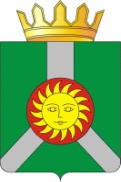 ДУМА КОЛПАШЕВСКОГО РАЙОНА ТОМСКОЙ ОБЛАСТИДУМА КОЛПАШЕВСКОГО РАЙОНА ТОМСКОЙ ОБЛАСТИДУМА КОЛПАШЕВСКОГО РАЙОНА ТОМСКОЙ ОБЛАСТИДУМА КОЛПАШЕВСКОГО РАЙОНА ТОМСКОЙ ОБЛАСТИДУМА КОЛПАШЕВСКОГО РАЙОНА ТОМСКОЙ ОБЛАСТИР Е Ш Е Н И Е26.08.2020№ 101О предоставлении иного межбюджетного трансферта бюджету муниципального образования «Саровское сельское поселение» на ремонт коммунальных объектовО предоставлении иного межбюджетного трансферта бюджету муниципального образования «Саровское сельское поселение» на ремонт коммунальных объектовО предоставлении иного межбюджетного трансферта бюджету муниципального образования «Саровское сельское поселение» на ремонт коммунальных объектовО предоставлении иного межбюджетного трансферта бюджету муниципального образования «Саровское сельское поселение» на ремонт коммунальных объектовО предоставлении иного межбюджетного трансферта бюджету муниципального образования «Саровское сельское поселение» на ремонт коммунальных объектовГлава районаПредседатель Думы района________________ А.Ф.Медных_____________П.С.Анисимов